ПРЕДУПРЕЖДЕНИЕ О МЕТЕОРОЛОГИЧЕСКОЙ ОБСТАНОВКЕНА ТЕРРИТОРИИ ЛЕНИНГРАДСКОЙ ОБЛАСТИСогласно ежедневному прогнозу ФГБУ "Северо-Западное УГМС" от 29.11.2022: 30 ноября - 2 декабря на дорогах Ленинградской области местами ожидается гололедица. ЗНЦ (СОД) ЦУКС ГУ МЧС России по Ленинградской области подполковник внутренней службы 			       В.А. Аникин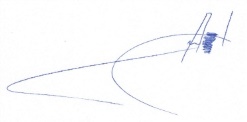   Передала: диспетчер ЕДДС Волховского МР                                      Т. Ю. Кузнецова